Il est interdit aux candidats de signer leur composition ou d'y mettre un signe quelconque pouvant indiquer sa provenance.Baccalauréat Professionnel Maintenance des Systèmes de Production Connectés 
Épreuve E2	PREPARATION D’UNE INTERVENTION DE MAINTENANCE
Sous-épreuve E2. a	Analyse et exploitation des données techniquesDOSSIERQUESTIONS-REPONSESExtrudicc                           Matériel autorisé :L’usage de la calculatrice avec mode examen actif est autorisé.L’usage de calculatrice sans mémoire, « type collège » est autorisé.Problématique :Au cœur du 14ième arrondissement de Marseille, dans une célèbre savonnerie, une boudineuse de savon EXTRUDICC est à l’œuvre. Un bruit anormal se fait entendre au niveau du réducteur combiné à roue et vis et engrenages parallèles LEROY SOMER. Ce bruit est une alerte sur un éventuel problème. Les causes sont multiples ; denture cassée, roulement endommagé, clavette détériorée, etc.Afin de résoudre ce problème, il vous est demandé de faire une intervention de maintenance. Mais avant tout, vous devez prendre connaissance des conditions techniques du système et du réducteur.Q1.1 -  compléter les questions ci-dessous :Quel est le nom du système étudié :………………………………………………………………………………………………………..Quelle énergie utilise le système ? (Cocher la ou les bonnes réponses)Pneumatique			Electrique			HydrauliqueQuel est la matière entrante du système ?………………………………………………………………………………………………………..Quel est la valeur ajoutée du système ?………………………………………………………………………………………………………..Q1.2 - compléter le niveau A-0 du système étudié :	W :Q1.3 - compléter le niveau A-1 de la vis d’Archimède du système étudié :	W rotation :Q2.1: Sur la vue 3D ci-dessous, indiquer les différentes parties du système en complétant les flèches :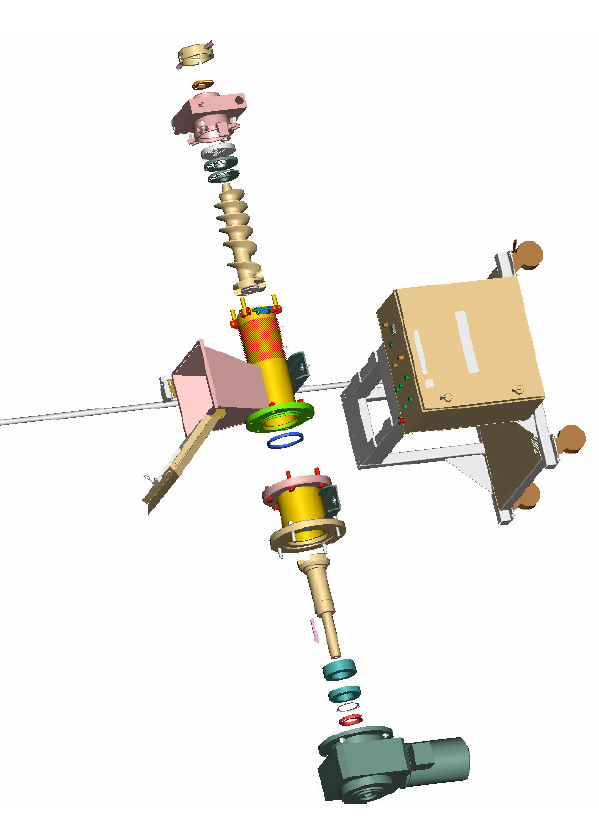 Q3.1 : Replacer le vocabulaire des sous-ensembles traversés par les copeaux de savon dans l’ordre du déroulement chronologique de la fabrication et reliez les vues 3D correspondantes.Liste des sous-ensembles :Cône d’extrusionVis d’Archimède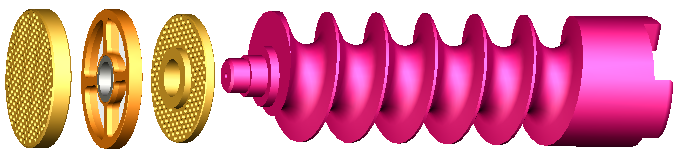 FilièreTrémieCrible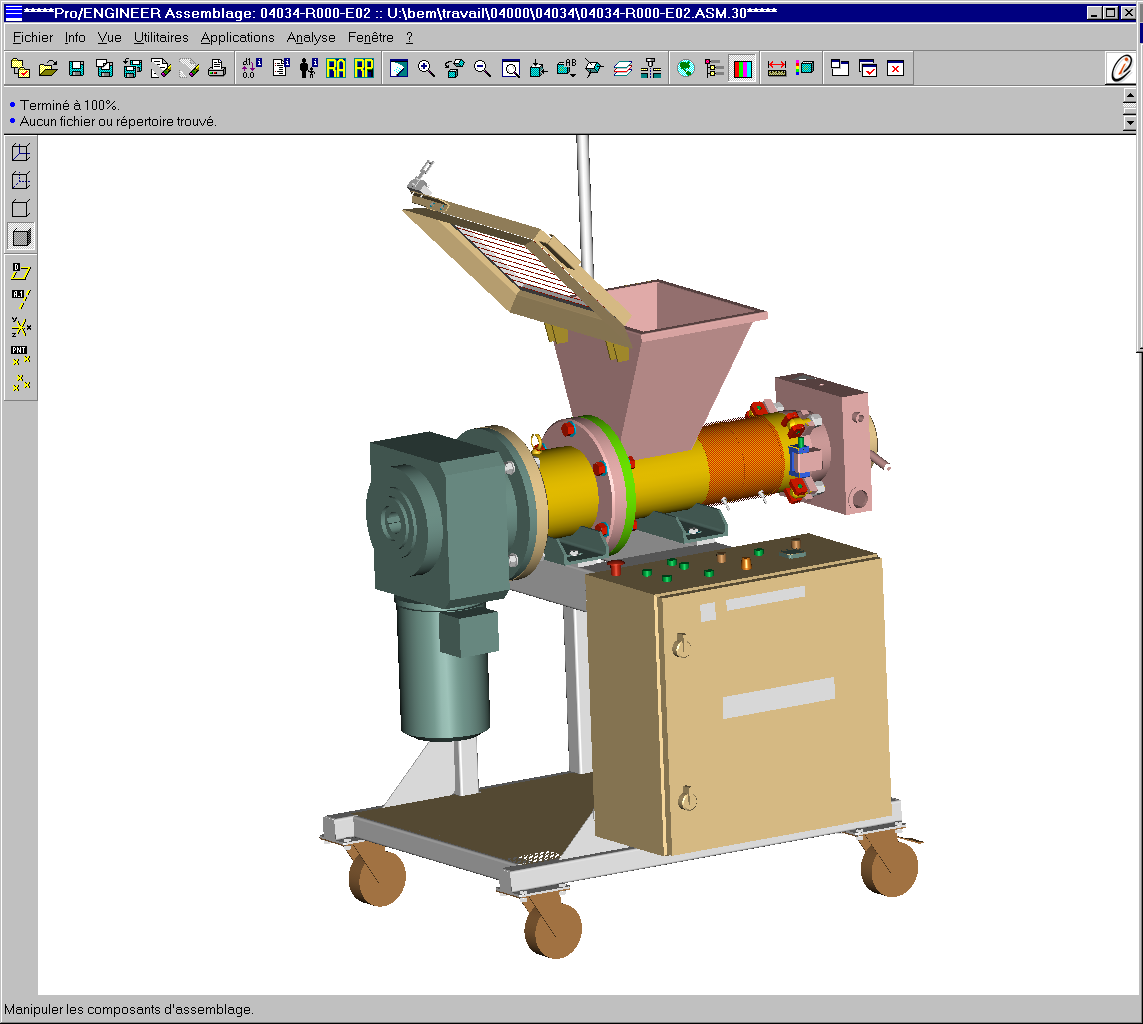 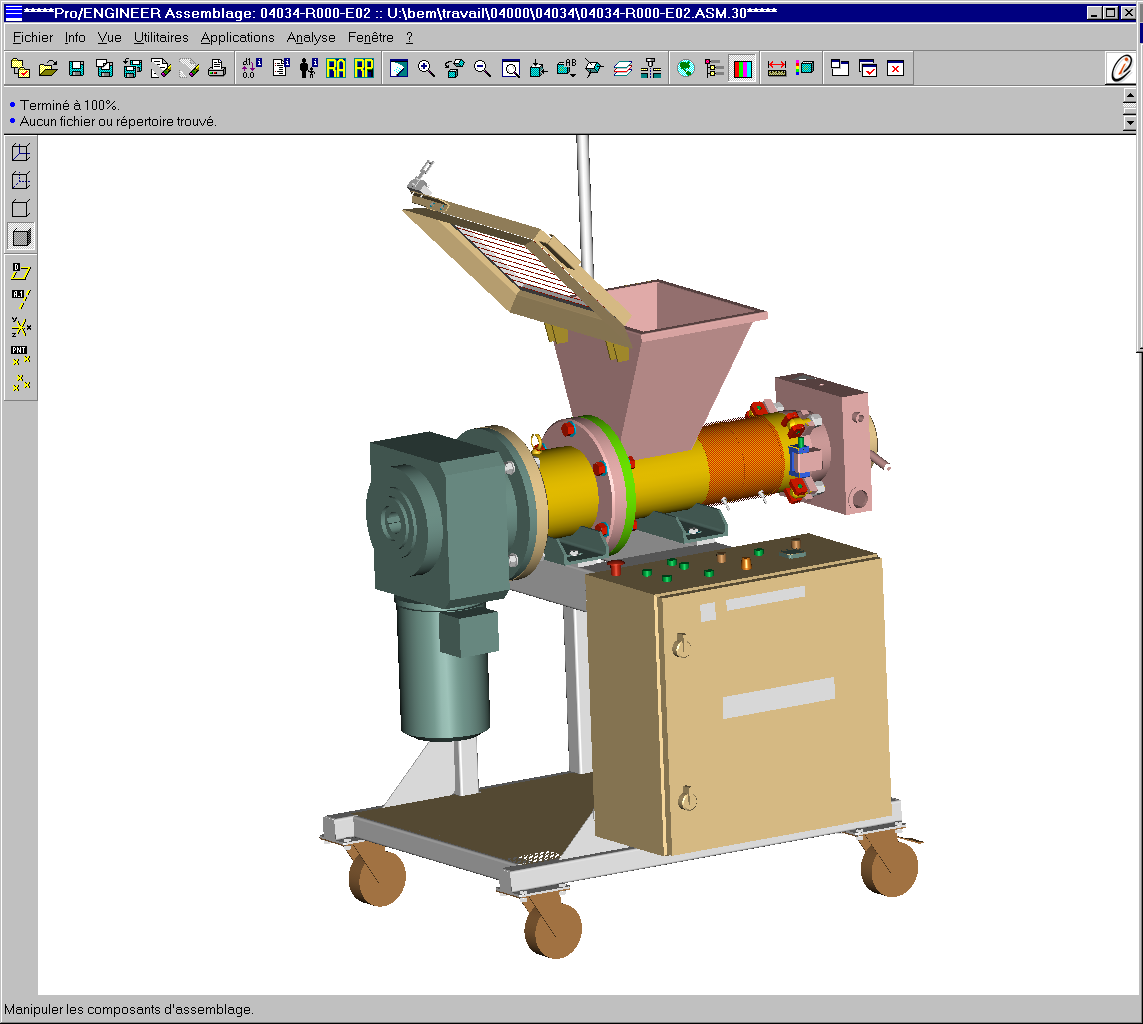 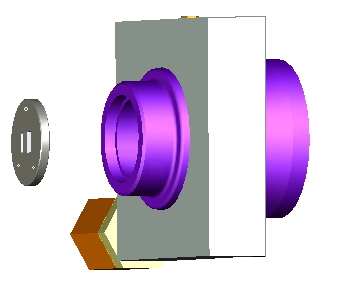 Afin de mettre en évidence le fonctionnement du moteur et de la vis d’Archimède, nous allons étudier la chaîne d’énergie ainsi que la chaîne d’information de la Fonction : « POUSSER LE SAVON »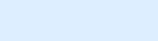 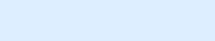 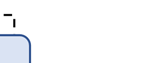 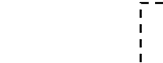 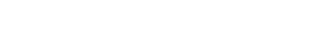 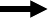 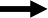 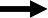 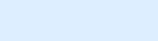 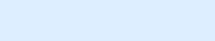 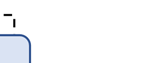 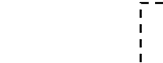 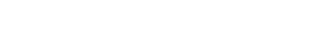 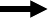 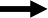 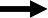 Q4-2 - Indiquer le nom et la fonction et les caractéristiques (si disponible) des composants ci- dessous :Q4-3 : Cocher le nom des composants et indiquer leur repère :Diagnostic de la défaillance :Le service de maintenance a conclu, après vérification, que les roulements de l’arbre lent ont un jeu excessif. Il vous est donc demandé de les remplacer.Afin de réaliser correctement cette intervention, vous allez la préparer minutieusement.Q5.1 -  Repérage :Grâce au plan d’ensemble et la nomenclature qui se trouve dans le DTR, compléter les repères manquants sur la vue éclatée page suivante.Q5.2 - Reconnaissance des pièces :Colorier en « BLEU » tous les roulements sur la vue éclatée page suivante				Repérer en « ROUGE » tous les éléments d’engrenage sur la vue éclatée page suivante.		Repérer en « VERT » tous les éléments d’étanchéité sur la vue éclatée page suivante.		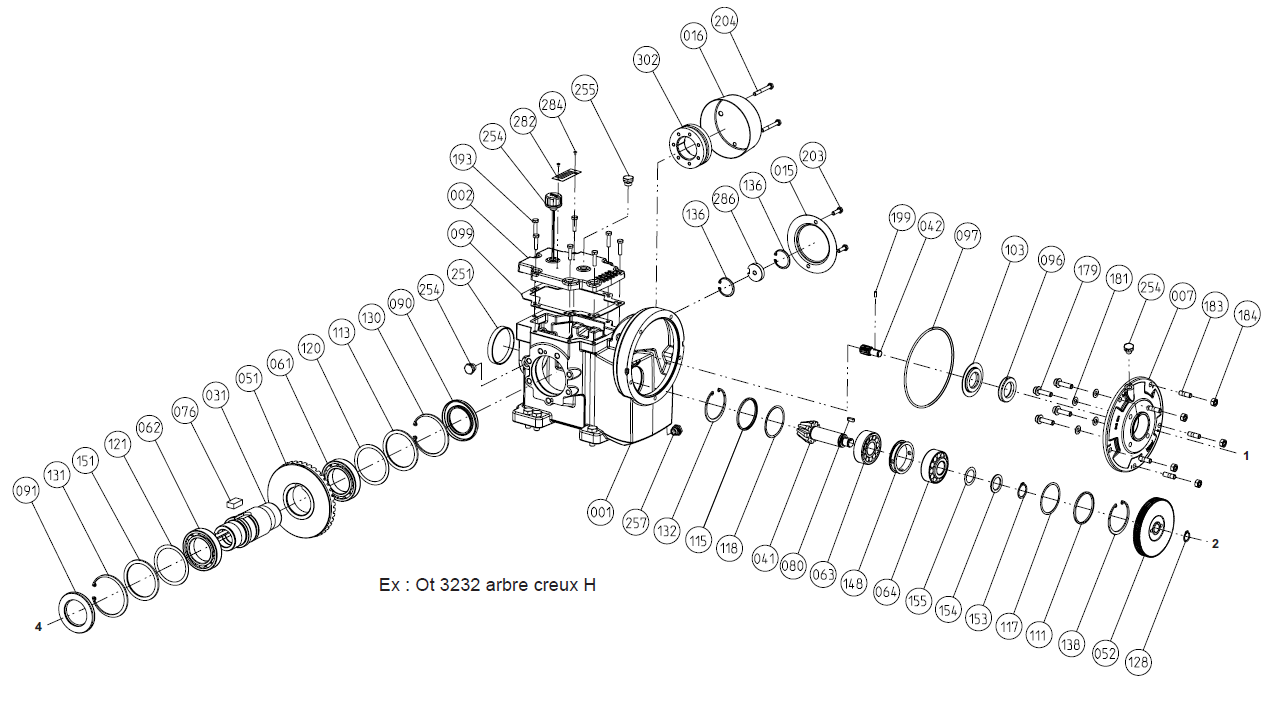 Q6.1 :  Etude du montage de roulements de l’arbre lent :A l’aide du Dossier technique et ressources, répondre aux questions ci-dessous :Indiquer le type de roulement utilisé sur l’arbre lent ?……ROULEMENTS A BILLES……………………………………………………..Le montage de roulement est arbre tournant ; comment est monté la bague intérieure du roulement sur l’arbre ?………SERREE…………………………………………………………………………..Comment est montée la bague extérieure du roulement dans l’alésage ?………GLISSANTE……………………………………………………………………..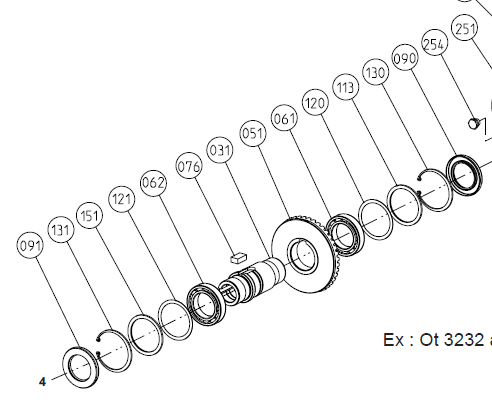 Q6.2 : Colorier en vert sur la vue éclatée ci-dessous, les arrêts longitudinauxQ6.3 : Entourer en rouge sur la vue écorchée ci-dessous, l’anneau élastique 131.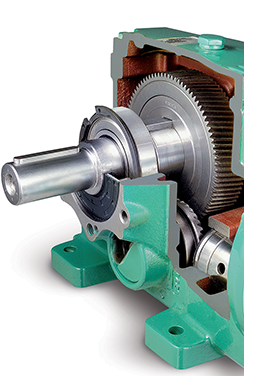 Q6.4 : Le roulement est représenté sous sa forme complète ; Donner la représentation simplifiée du roulement :                                        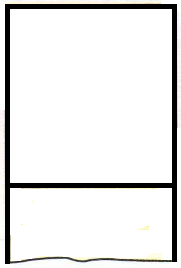 Q6.5 : On vous donne l’ajustement suivant  50 K7 / m6 du montage d’un roulement à arbre tournant. 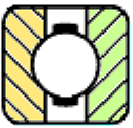 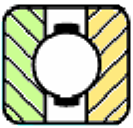 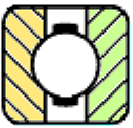 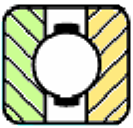 Donner les repères des pièces composant l’ajustement  50 K7/m6                                                     ………………………………………………………………Reporter les cotes tolérancées (ISO) et les repères sur les vues ci-dessous :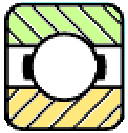 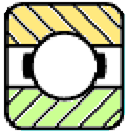 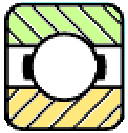 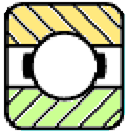 	Le repère 002 est un couvercle réducteur. En fonctionnement, le couvercle est fixe avec le carter 001. 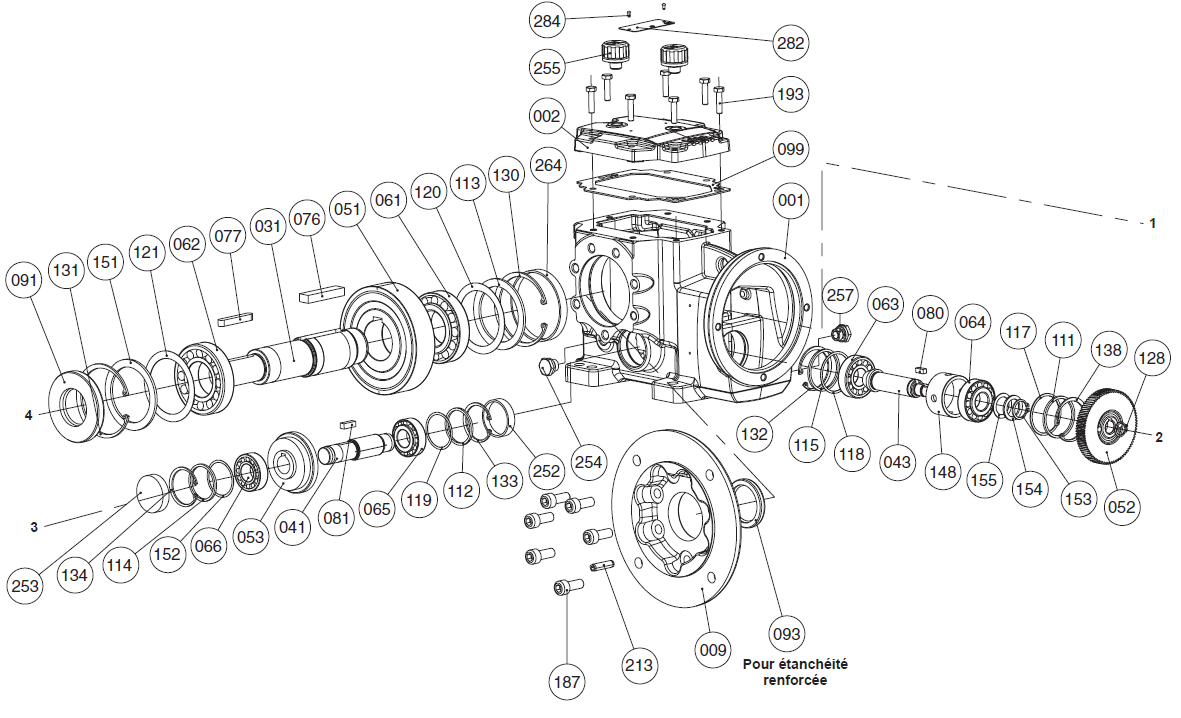 En vous aidant des différents documents techniques :Q7.1 : Identifier cet assemblage (cocher la bonne réponse) : Q7.2 : Indiquer les éléments permettant la fixation du couvercle sur le carter ?Q7.3 - Choisir les 5 caractères de cet assemblage (Entourer les bonnes réponses)    Q7.4 : Entre le couvercle et le carter, un joint est mis en place afin d’assurer l’étanchéité, de quel type d’étanchéité s’agit-il (Entourer les bonnes réponses) ?                                                Les roulements sont protégés par des joints. Le joint monté pour protéger le roulement est un « joint à double lèvres ».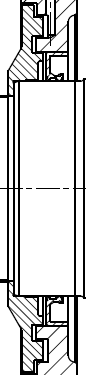 Q7.5 - Entourer en rouge le joint double lèvre sur la vue en coupe ci-contre : Q7.6 - Donner la raison du choix de ce type de joint :…………………………………………………………………………….…………………………………………………………………………….Q7.7 - donner le type d’étanchéité.Q7.8 - Le joint à lèvre est représenté sous sa forme complète, dessiner la représentation simplifiée du Joint à lèvre :Académie :Académie :Académie :Session :Session :Examen :Examen :Examen :Examen :Série :Spécialité/option :Spécialité/option :Repère de l’épreuve :Repère de l’épreuve :Repère de l’épreuve :Épreuve/sous épreuve :Épreuve/sous épreuve :Épreuve/sous épreuve :Épreuve/sous épreuve :Épreuve/sous épreuve :NOM :NOM :NOM :NOM :NOM :(en majuscule, suivi s’il y a lieu, du nom d’épouse)Prénoms :N° du candidat ………………..(le numéro est celui qui figure sur la convocation ou liste d’appel)N° du candidat ………………..(le numéro est celui qui figure sur la convocation ou liste d’appel)N° du candidat ………………..(le numéro est celui qui figure sur la convocation ou liste d’appel)N° du candidat ………………..(le numéro est celui qui figure sur la convocation ou liste d’appel)Né(e) le :N° du candidat ………………..(le numéro est celui qui figure sur la convocation ou liste d’appel)N° du candidat ………………..(le numéro est celui qui figure sur la convocation ou liste d’appel)N° du candidat ………………..(le numéro est celui qui figure sur la convocation ou liste d’appel)N° du candidat ………………..(le numéro est celui qui figure sur la convocation ou liste d’appel)N° du candidat ………………..(le numéro est celui qui figure sur la convocation ou liste d’appel)N° du candidat ………………..(le numéro est celui qui figure sur la convocation ou liste d’appel)N° du candidat ………………..(le numéro est celui qui figure sur la convocation ou liste d’appel)N° du candidat ………………..(le numéro est celui qui figure sur la convocation ou liste d’appel)Appréciation du correcteurAppréciation du correcteurAppréciation du correcteurAppréciation du correcteurAppréciation du correcteurQ0Lecture du dossier technique et ressourcesDTR 1 à 12 /12 Temps conseillé :10 minutesQ1Analyse fonctionnelle du systèmeDTR 2/12 Temps conseillé :25 minutesQ2Analyse structurelle du systèmeDTR 3/ 12 Temps conseillé :10 minutesQ3Analyse temporelle du systèmeDTR 2 et 3 / 12 Temps conseillé :10 minutesQ4Caractériser la chaîne d’énergie et d’informationDTR 2 à 5 / 12Temps conseillé :10 minutesRepèreDésignation et caractéristiquesFonctionQ2Q3Q5Nom du composantNom du composantNom du composantNom du composantNom du composantRepèreQuel composant permet la mise en service de l’extrudeuse ?RelaisBouton poussoirBobineVoyantSectionneurQuel composant permet de visualiser l’état de l’extrudeuse ?RelaisBouton poussoirBobineVoyantSectionneurQ5Etude mécanique du réducteur :DTR 6 / 12Temps conseillé :15 minutesQ6Etude des montages de roulementsDTR 6 et 7/12 Temps conseillé :20 minutesQ7Etude des étanchéitésDTR 6 et 7 /12 Temps conseillé :20 minutesPar goupillesPar visPar rivetsPar encastrementCompletDémontableDirectElastiquePar obstaclePartielIndémontableIndirecteRigidePar adhérenceÉtanchéité DIRECTEÉtanchéité INDIRECTE(Entourer les bonnes réponses)(Entourer les bonnes réponses)Étanchéité STATIQUEÉtanchéité DYNAMIQUEÉtanchéité STATIQUEÉtanchéité DYNAMIQUE(Entourez les bonnes réponses)(Entourez les bonnes réponses)Joint AXIALJoint RADIAL